3. pielikums	Iepirkuma „Sporta inventārs baseinam, piegāde”, identifikācijas Nr. “ Sporta skola 2016/2” nolikumam TEHNISKĀ SPECIFIKĀCIJAPasūtītājs: Ilūkstes novada Sporta skola, Stadiona iela 1, Ilūkste, Ilūkstes novads. Tālrunis: 65462136; e-pasts: sporta.skola@ilukste.lv. 	1. Inventārs baseinam.Pretendents var piedāvāt ekvivalentu (analogu) dotajam pieprasītajam sortimentam. Preču iegāde pa daļām, pēc nepieciešamības un saskaņā ar pasūtītāja pieprasījumu.  Iegādātajai precei jābūt labā kvalitātē, bez redzamiem defektiem un bojājumiem.Pretendentam jānodrošina darba izpildi atbilstoši tehniskajās specifikācijās izvirzītajām prasībām.						z.v.1.Peldēšanas dēlīši (lielie)ZONE3 Multi Colored Kickboard dēlītis,  pretendents var piedāvāt ekvivalentu (analogu). 202.Peldēšanas lāpstiņas SPEEDO Biofuse® Finger Paddle lāpstiņas,  pretendents var piedāvāt ekvivalentu (analogu).63.Peldēšanas lāpstiņas64.Peldēšanas lāpstiņasFINIS Freestyler Hand Paddles Jr. Lāpstiņas,  pretendents var piedāvāt ekvivalentu (analogu). 65.Peldēšanas lāpstiņasMARU Hand Paddles lāpstiņas, pretendents var piedāvāt ekvivalentu (analogu).66.Pleznas MARU Training Fins Orange Navy pleznas36/37- 6 pāri37/38- 6 pāri 39/40- 6 pāri40/41- 4 pāri41/42- 3 pāri42/43- 2 pāri27 pāri7.BumbasMīkstās gumijas. 18 cm( diametrā. Ar gaisu pumpējamas.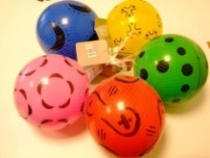 58.Peldbrilles. MARU Sprite Anti Fog Junior Blue Lime peldbrilles.  pretendents var piedāvāt ekvivalentu (analogu).69.Peldēšanas trubiņas.FINIS Swimmer’s Snorkel peldēšanas trubiņa.  pretendents var piedāvāt ekvivalentu (analogu).1510.Stiepjamās gumijasStiepjamās gumijas (amortizatori)2011.Lecamauklas.Gumijas striķis, plastmasas rokturi, savienojums gultņveida.2012.Vingrošanas paklāji.Profit Slim, pretendents var piedāvāt ekvivalentu (analogu).1513.PeldcepuresFINISH, 10 baltas, 10 gaiši zilas. Gumijas, ar uzdruku „Ilūkstes novads”.20Pretendenta vadītāja paraksts:____Vārds, uzvārds:____Amats:____